T.C. ÇANAKKALE ONSEKİZ MART ÜNİVERSİTESİ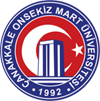 YENİCE MESLEK YÜKSEKOKULU…………….. BÖLÜMÜ / …………………………………….. PROGRAMI20… – 20… …………… DÖNEMİ ……………….. SINAVIDersin Kodu – Dersin AdıSORU – CEVAP KÂĞIDIHer soru 5 puandır. / Puanlama soruların yanında yer almaktadır. 						BAŞARILARÖğrenme Çıktıları1)  2) 3) 4) 5) 6) 7) 8) SORULAR1) Ders Sorumlusu Öğretim Elemanı :ParafÖğrenci Adı ve Soyadı:Sınav Tarihi:Öğrenci Numarası       : Sınav Süresi:İmza:SINAV PUANIÖğrenme Çıktıları12345678Sorular